nr 24/2020 (847)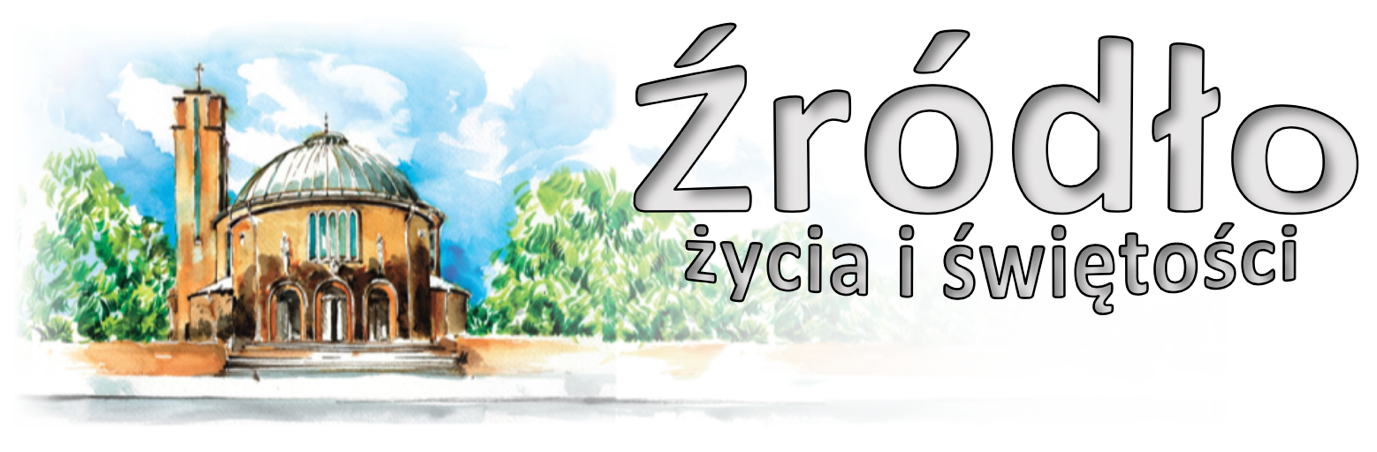 14 czerwca 2020 r.gazetka rzymskokatolickiej parafii pw. Najświętszego Serca Pana Jezusa w RaciborzuXI Niedziela ZwykłaEwangelia według św. Mateusza (9,36-10,8)„Jezus, widząc tłumy, litował się nad nimi, bo byli znękani i porzuceni, jak owce niemające pasterza. Wtedy rzekł do swych uczniów: Żniwo wprawdzie wielkie, ale robotników mało. Proście Pana żniwa, żeby wyprawił robotników na swoje żniwo. Wtedy przywołał do siebie dwunastu swoich uczniów i udzielił im władzy nad duchami nieczystymi, aby je wypędzali i leczyli wszystkie choroby i wszelkie słabości. A oto imiona dwunastu apostołów: pierwszy – Szymon, zwany Piotrem, i brat jego Andrzej, potem Jakub, syn Zebedeusza, i brat jego Jan, Filip i Bartłomiej, Tomasz i celnik Mateusz, Jakub, syn Alfeusza, i Tadeusz, Szymon Gorliwy i Judasz Iskariota, ten, który Go zdradził. Tych to Dwunastu wysłał Jezus i dał im takie wskazania: Nie idźcie do pogan i nie wstępujcie do żadnego miasta samarytańskiego. Idźcie raczej do owiec, które poginęły z domu Izraela. Idźcie i głoście: Bliskie już jest królestwo niebieskie. Uzdrawiajcie chorych, wskrzeszajcie umarłych, oczyszczajcie trędowatych, wypędzajcie złe duchy. Darmo otrzymaliście, darmo dawajcie.”Brak robotników na Boże żniwo już w czasach ewangelicznych stanowił wyzwanie dla samego Jezusa. Ewangelia mówi nam, że Jezus przemierzając miasta i wioski, litował się nad tłumami ludzi, „bo byli znękani i porzuceni, jak owce nie mające pasterza”. Próbował zaradzić tej sytuacji przedstawiając zebranym tłumom swoją naukę (zob. Mk 6,34), chciał jednak włączyć uczniów w rozwiązanie tego problemu, przede wszystkim zachęcając ich do modlitwy: „Proście Pana żniwa, żeby wyprawił robotników na swoje żniwo”. Celem modlitwy w tym kontekście jest zapewnienie ludziom większej liczby pasterzy. Jednakże określenie „robotnicy na żniwo” może mieć szersze znaczenie, obejmując tych wszystkich, którzy przyczyniają się do rozwoju Kościoła. Zaskakujące jest tu położenie akcentu na modlitwę. Biorąc pod uwagę fakt, że powołanie jest suwerenną inicjatywą Boga, można by pomyśleć, że tylko Pan żniwa – niezależnie od każdej innej interwencji czy współpracy – powinien zabiegać o robotników. Jezus, przeciwnie, podkreśla potrzebę współpracy i odpowiedzialności swoich uczniów. Również nas ludzi współczesnych poucza, że poprzez modlitwę możemy i powinniśmy mieć wpływ na liczbę powołań. Ojciec przyjmuje tę modlitwę, ponieważ jej pragnie i na nią czeka, i dzięki Niemu staje się ona skuteczna. Potrzeba tej modlitwy wzrasta w tych okresach i w tych miejscach, w których kryzys powołań staje się poważny. Winna ona jednak wznosić się ku niebu w każdym czasie i miejscu. W tej dziedzinie możemy zawsze mówić o odpowiedzialności całego Kościoła i każdego chrześcijanina. Modlitwie powinna towarzyszyć akcja powołaniowa, której celem jest zwiększenie liczby odpowiedzi na Boże wołanie. Również i dla tej działalności znajdujemy wzór w Ewangelii. Po pierwszym spotkaniu z Jezusem Andrzej przyprowadza do Niego swego brata Szymona (zob. J 1,42). Oczywiście Jezus zachowuje swoją suwerenność powołując Szymona, jednak inicjatywa Andrzeja przyczyniła się w sposób decydujący do spotkania Szymona z Nauczycielem. Na tym polega, w pewnym sensie, istota całego duszpasterstwa powołań Kościoła.św. Jan Paweł II, 1994 r.Ogłoszenia z życia naszej parafiiPoniedziałek – 15 czerwca 2020 							Mt 5,38-42	  630			Do Bożej Opatrzności w intencji Edwarda z okazji 80. rocznicy urodzin, z prośbą o Boże błogosławieństwo i zdrowie dla jubilata i całej rodziny	  900			Do Bożej Opatrzności w intencji Mieczysława Surma z okazji 81. rocznicy urodzin z podziękowaniem za otrzymane łaski, z prośba o Boże błogosławieństwo i zdrowie na dalsze lata życia	1800	1.	Za † córkę i mamę Magdalenę Salwiczek w 3. r. śmierci (od rodziców i córki z rodziną)			2.	Zbiorowa za zmarłych: - Do Miłosierdzia Bożego za † teściową Eleonorę; - Za †† żonę Helenę, syna Bolesława, mamę i ojca Gawrońskich oraz dziadków Przysiężnych (od męża Zbigniewa i syna Wojciecha); - Za †† rodziców Hutny i teściów Piekarskich; - Za † Adama Góreckiego (od współlokatorów z ulicy Katowickiej 17 i 17a); - Za † Szczepana Madeckiego (w 30. dzień); - Za † Lucynę Strózik (od współlokatorów z ulicy Łąkowej 2c); - Za †† rodziców Gertrudę i Jerzego Raczek w rocznicę śmierci; - Za † Genowefę Drygalską (od współlokatorów z ulicy Polnej 6);					Nabożeństwo czerwcowe i procesja Eucharystyczna (Adoracja do 2030)	2000			Różaniec w intencji chorych, Służby Zdrowia i o zakończenie epidemiiWtorek – 16 czerwca 2020 								Mt 5,43-48	  630	1.	Do Miłosierdzia Bożego za † męża Antoniego Jabłonka, †† rodziców, dziadków z obu stron i dusze w czyśćcu cierpiące			2.	Za †† rodziców Jana i Annę, siostry Marię, Anielę i Julię	  800			W języku niemieckim: W intencji Parafian	1800	1.	Do Miłosierdzia Bożego za † męża Gerarda, ojca i dziadka w 1. rocznicę śmierci, †† rodziców z obu stron, rodzeństwo i pokrewieństwo z obu stron oraz dusze w czyśćcu cierpiące			2.	Do Miłosierdzia Bożego za † Wandę Gulczyńską w 4. r. śmierci o niebo dla zmarłej mamy						Nabożeństwo czerwcowe i procesja Eucharystyczna (Adoracja do 2030)	2000			Różaniec w intencji chorych, Służby Zdrowia i o zakończenie epidemiiŚroda – 17 czerwca 2020 – św. Brata Alberta Chmielowskiego, zak. 		       Mt 6,1-6.16-18	  630			Za † ojca Wojciecha w rocznicę śmierci, †† matkę Marię, braci Eugeniusza, Franciszka, Józefa, Stanisława, Ferdynanda i za wszystkich †† z rodziny	  900			Do Miłosierdzia Bożego za †† rodziców Marię i Zygmunta, siostrę Irenę, dziadków i pokrewieństwo z obu stron oraz dusze w czyśćcu cierpiące	1800	1.	Do Bożej Opatrzności w intencji Antoniego z okazji 75. rocznicy urodzin z podziękowaniem za otrzymane łaski, z prośbą o Boże błogosławieństwo i zdrowie dla jubilata i całej rodziny			2.	Do Miłosierdzia Bożego za †† babcię Annę, dziadka Władysława, ojca Mariana oraz za †† z rodziny Antkiewiczów i Ratajczaków					Nabożeństwo czerwcowe i procesja Eucharystyczna (Adoracja do 2030)	2000			Różaniec w intencji chorych, Służby Zdrowia i o zakończenie epidemiiCzwartek – 18 czerwca 2020 								Mt 6,7-15	  630	1.	Za †† rodziców, braci, krewnych: Kazimierza Rogoznickiego, Krystynę i Ludwika Foks, Krystynę i Edwarda Bukowskich, Elżbietę Kiedroń, Gabrielę Górską, Katarzynę i Henryka Zaborek, Ryszarda Ligenzę, Antoniego Mikołajca, Mariana Ryszkowskiego, Józefa Lecha i jego żonę			2.	Za † Lucynę Strózik (w 30. dzień)	1800	1.	Do Miłosierdzia Bożego za † syna Andrzeja Grabowskiego, teściów Agnieszkę i Eryka, rodziców Annę i Nikodema Bobryk, brata Jana oraz pokrewieństwo z obu stron			2.	Z podziękowaniem za otrzymane łaski, z prośbą o Boże błogosławieństwo w rodzinie Seruga						Nabożeństwo czerwcowe i procesja Eucharystyczna 						Adoracja Apostolstwa Matki Bożej Pielgrzymującej do 2030	2000			Różaniec w intencji chorych, Służby Zdrowia i o zakończenie epidemii (Apostolat)Piątek – 19 czerwca 2020 – Najświętszego Serca Pana Jezusa 				Mt 11,25-30	  630			Za † Adama Góreckiego (od współlokatorów z ulicy Katowickiej 17 i 17a)	  900			Za †† rodziców Józefa i Marię Król, brata Mariana, szwagrów Franciszka i Adolfa	1500			Koronka do Bożego Miłosierdzia	1630			Za †† rodziców Bronisławę i Mariana, rodzeństwo i pokrewieństwo	1730			Nabożeństwo czerwcowe	1800	1.	W intencji Parafian i wszystkich czcicieli Najświętszego Serca Pana Jezusa			2.	W intencji Karola z okazji 18. rocznicy urodzin o Boże błogosławieństwo, opiekę Matki Boskiej, dary Ducha Świętego i o wybór dobrej drogi życiowej (od babci i dziadka)Sobota – 20 czerwca 2020 – Niepokalanego Serca NMP 				Łk 2,41-51	  630	1.	Do Bożej Opatrzności, do Serca Pana Jezusa za wstawiennictwem Matki Boskiej Nieustającej Pomocy w intencji Gizeli w dniu jej urodzin z podziękowaniem za otrzymane łaski, z prośbą o zdrowie i Boże błogosławieństwo oraz dalszą pomoc			2.	Za wstawiennictwem Matki Boskiej Częstochowskiej w intencji Gabrieli i Andrzeja z okazji urodzin z podziękowaniem za otrzymane łaski, z prośbą o Boże błogosławieństwo i zdrowie	1730			Nabożeństwo czerwcowe	1800			W sobotni wieczór: 1. Za †† rodziców Jana i Helenę, pokrewieństwo z obu stron oraz o zdrowie i błogosławieństwo w całej rodzinie			2.	O Dary Ducha Świętego dla wnuków Dominika, Wiktorii, Lukasa, Mateusza i Laury	2000			Czuwanie dla młodzieżyNiedziela – 21 czerwca 2020 – Odpust Parafialny 	Pwt 7,6-11; 1 J 4,7-16; Mt 11,25-30	  700			Do Miłosierdzia Bożego za † tatę Karola Wojackiego i całe †† pokrewieństwo	  830			Godzinki o Niepokalanym Poczęciu NMP	  900	1.	Suma w intencji Parafian			2. W intencji Anny i Szymona w 1. rocznicę ślubu z podziękowaniem za otrzymane łaski, z prośbą o zdrowie i Boże błogosławieństwo						Procesja Eucharystyczna	1030			Do Bożej Opatrzności w intencji Barbary i Marcelego Winkler z okazji 35. rocznicy ślubu oraz 60. rocznicy urodzin Marcelego z podziękowaniem za otrzymane łaski, z prośbą o Boże błogosławieństwo i zdrowie dla jubilatów i całej rodziny	1200	1.	Zbiorowa w intencji jubilatów i solenizantów: - Z okazji 5. rocznicy ślubu Katarzyny i Krzysztofa dziękując za otrzymane łaski, prosząc o Boże błogosławieństwo i zdrowie w rodzinie; - Z okazji 1. rocznicy ślubu Anny i Grzegorza dziękując za otrzymane łaski, prosząc o Boże błogosławieństwo i zdrowie w rodzinie;			2.	Dziękczynna za wstawiennictwem św. Jana Chrzciciela w intencji Janiny z okazji imienin o zdrowie i dary Ducha Świętego	1400			Msza Trydencka	1600			Za † Janusza Karbowniczek (od siostry Haliny z rodziną)	1700			W intencji chorych, zwłaszcza przebywających w naszym szpitalu, Służby Zdrowia oraz o zakończenie epidemii	1800			Za † mamę i babcię Liliannę Fliszkiewicz w 7. rocznicę śmierci					Nabożeństwo czerwcowe (Adoracja do 2030)	2000			Różaniec w intencji chorych, Służby Zdrowia i o zakończenie epidemiiW tym tygodniu modlimy się: w intencji naszej parafii o umocnienie wiary i życie wieczne dla zmarłychDzisiaj dwie dodatkowe Msze Święte o godz. 1600 i 1700 (wieczorna Msza jest normalnie o 1800).Codziennie po Mszy wieczornej nabożeństwo czerwcowe. Jedynie w piątek i sobotę nabożeństwa o 1730.Do czwartku nabożeństwa czerwcowe będą połączone z procesją Eucharystyczną (dawna Oktawa Bożego Ciała).Nabożeństwa czerwcowe będą przedłużone Adoracją (do godz. 2030) oraz Różańcem w intencji chorych, Służby Zdrowia. Różaniec o godz. 2000. Nabożeństw tych nie będzie w piątek i sobotę.W czwartek Adorację (od 1930) oraz Różaniec poprowadzi Apostolstwo Matki Bożej Pielgrzymującej.W piątek przypada Uroczystość Najświętszego Serca Pana Jezusa. Msze Święte o godz. 630, 900, 1630 oraz o 1800. O 1500 Koronka do Bożego Miłosierdzia, natomiast o 1730 Nabożeństwo ku czci NSPJ.W sobotę od 2000, tym razem w naszym kościele, Czuwanie dla młodzieży. Zachęcamy wszystkich do udziału, także kandydatów do bierzmowania z trzeciego roku formacji. Czuwaniem tym kończymy, rok szkolny i formacyjny.W niedzielę Odpust Parafialny ku czci Najświętszego Serca Pana Jezusa. Msza Święta w intencji Parafian o 900, po Mszy procesja.Również w niedzielę o 1600 w kaplicy pod kościołem spotkanie dla rodziców dzieci Komunijnych.W przyszłą niedzielę o godz. 1400 Msza Święta w rycie nadzwyczajnym, czyli trydenckim. Dodatkowe Msze o 1600 i 1700.W kontekście trwającego Roku Eucharystii wznawiamy katechezy omawiające liturgię. Jednak w kolejne niedziele będą one do odsłuchania na naszej stronie internetowej. Zachęcamy także do skorzystania z nagranych archiwalnych katechez. Znajdziemy tam 25 katechez o pierwszej części Mszy Świętej – Liturgii Słowa, o obrzędach wstępnych, postawach i gestach.Przed kościołem do nabycia: nasza parafialna gazetka „Źródło”, Gość Niedzielny, miesięcznik dla dzieci „Mały Gość Niedzielny”. Kolekta dzisiejsza przeznaczona jest na bieżące potrzeby parafii. Za tydzień dodatkowa kolekta na dalsze cele remontowe.Za wszystkie ofiary, kwiaty i prace przy kościele składamy serdeczne „Bóg zapłać”. W minionym tygodniu odeszła do Pana: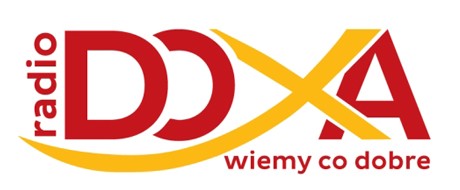 Maria Nakraszewicz, lat 88, zam. na ul. ŁąkowejWieczny odpoczynek racz zmarłym dać Panie.Szkoła Liturgii – Symbolika Chleba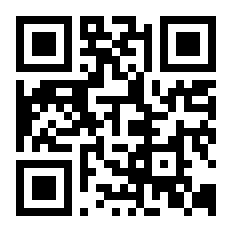 Pliniusz Młodszy, który znał zwyczaje chrześcijan tak opisuje ich zwyczaje: „W oznaczonym dniu chrześcijanie zbierają się przed wschodem słońca, aby Chrystusowi jako Bogu śpiewać pieśni. Zobowiązują się przez przysięgę unikać kradzieży, rozboju, cudzołóstwa, dotrzymywać słowa, oddawać rzeczy pożyczone. Spotykają się razem, aby spożywać posiłek całkiem zwyczajny i niewinny”. Ten zwyczajny i niewinny posiłek to chleb przynoszony przez wiernych i przemieniony w czasie Eucharystii. Był to chleb pszenny, bo takiego używali żydzi, zarówno kwaszony jak i niekwaszony. Dopiero około IX wieku wszedł zwyczaj używania chleba niekwaszonego. Takiego też chleba używał Chrystus w czasie swojej ostatniej Paschy. Warto jednak zaznaczyć, że Kościół Wschodni do dziś używa jednak chleba kwaszonego. Z chwilą wprowadzenia chleba niekwaszonego zanikł zwyczaj przynoszenia go z domów. Sam wypiek chleba zaczął być otaczany szczególnym szacunkiem. W Abisynii obok kościołów można było spotkać specjalne budowle „Beth-lehem” – „domy chleba”.  W niektórych zakonach wypiekać chleb mogli tylko kapłani.   Pierwotnie wypiekano większe krążki chleba, które łamano (stąd biblijna nazwa Eucharystii – Łamanie Chleba), jednak później przygotowywano odpowiednio małe chleby zwane hostiami. Słowo „hostia” było pierwotnie stosowane do zwierząt ofiarnych. Później mówiono, że Chrystus stał się Hostią – Barankiem ofiarnym. Chleb składany na ołtarzu nosił czasami nazwę „oblata” (chleb ofiarny), stąd polski „opłatek”. Dziś jednak tę nazwę rezerwujemy na biały chleb wykorzystywany na Wigilii i unikamy takiej nazwy odnośnie Eucharystii. Mówimy raczej o Komunii, Hostii, Eucharystii… Sam zaś jeszcze niekonsekrowany chleb, który dopiero stanie się Eucharystią nazywamy „komunikantami”. Takie dziś przygotowywane są najczęściej przez wyspecjalizowane firmy, czasami wypiekane przez siostry…   Niezmienna jest jednak wymowa chleba, najbardziej powszechnego codziennego pokarmu. Zawsze powstaje z wielu startych na mąkę ziaren, wypiekanych w ogniu i tworzący jeden chleb, który następnie może być dla wielu łamany i rozdawany…